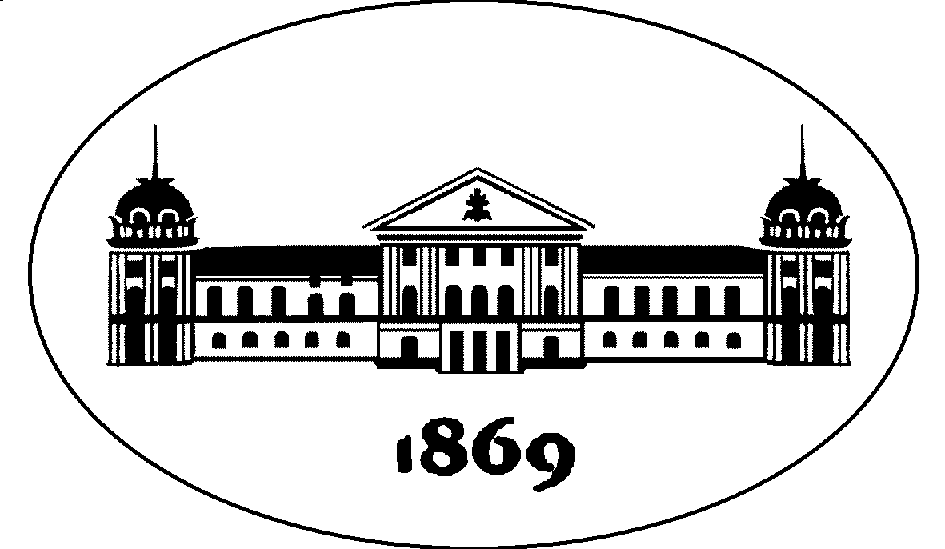 Б Ъ Л Г А Р С К А   А К А Д Е М И Я   Н А   Н А У К И Т Е1040  София,	 ул. “15 ноември” № 1	  (+359 2 979 5 203)     http://www.bas.bgБЪЛГАРСКА АКАДЕМИЯ НА НАУКИТЕОБЯВЯВА СВОБОДНА ПОЗИЦИЯ ЗА  ЕКСПЕРТ ТЕХНОЛОГИЧЕН ТРАНСФЕРОсновни функции и отговорности на експерта:Да координира и изпълнява дейностите свързани с технологичен трансфер на резултатите от научноизследователската и развойна дейност възникнали в институтите на БАН, вкл. в рамките на проект „Повишаване на иновационния капацитет на Българската академия на науките (БАН) в сферата на зелените и цифровите технологии“, финансиран по Инструмента за възстановяване и устойчивост.Участва в разработването на стратегически документи и методики за технологичен трансфер на резултатите, готови за внедряване в практиката, в рамките на проекта;Съдейства при определянето на нивото на технологична готовност (НТГ) на научно-приложните резултати;Да поддържа и съхранява информация и документация за научно-приложните резултати, класифицирани по НТГ; Да изготвя технологични профили на резултатите от НИРД на български и английски езикДа предлага конкретни мерки за технологичен трансфер на научни продукти, както и да разработва и да дава предложения за създаване на партньорства с високотехнологични компании, научноизследователски организации и др.Да води кореспонденция с потенциални партньори на национално, европейско и международно ниво;  Да засилва и укрепва сътрудничеството между научно-изследователската общност в БАН и бизнеса (на национално и международно ниво), като способства за успешен трансфер на знание и технологии между тях, в това число чрез организиране на тематични бизнес - форуми, двустранни работни срещи между Бизнеса и научните екипи, и др.;Да популяризира технологиите, разработвани в БАН от научните звена и изследователите, с цел привличане на инвеститори/партньори;Подпомага изграждането на експертиза за технологичен трансфер в резултата от НИРД на институтите на БАН и да насърчава иновационната и предприемаческата култура в БАН;Да участва в обучения и семинари по технологичен трансфер в качеството си на лектор и участник;Познава и спазва Правилника за закрила и управление на обектите на интелектуална собственост в Българската академия на науките; Изисквания към кандидатите:Образование/ квалификация: висше образование в областта на техническите/ правните или стопански наукиПрофесионален опит:  минимум 7 год. по специалността Специфичен опит в областта на технологичния трансфер:  минимум 5 год; Други условия:Сключване на временен трудов договор на пълно работно време за срок до 44 месеца;Часова ставка – в зависимост от специфичния опит, мин. 16.00 лв/чПозицията се финансира от проект „Повишаване на иновационния капацитет на Българската академия на науките (БАН) в сферата на зелените и цифровите технологии“ в рамките на Национален план за възстанвяване и устойчивост.Необходими документи за кандидатстване:Заявление (свободен текст с посочени данни за контакт)  Автобиография (CV европейски формат);Диплома за завършено висше образование;Други дипломи, свидетелства и удостоверения за придобита квалификация/опит по преценка на кандидата.Забележка: При подаването на документите се предоставят копия на дипломите и другите документи за придобита квалификация/опит, подписани от кандидата „Вярно с оригинала“. Оригиналите се представят при класиране и покана за назначаване. Документи се приемат от 17.10.2022 г. до 11.11.2022 г. в деловодството на Българска академия на науките  на адрес: в гр. София, 1040, ул. „15 ноември“ №1 или на следната електронна поща: pvu_ban@cu.bas.bg   Етапи на конкурса:Разглеждане на документите на кандидатите и допускане до събеседване на тези, които отговарят на изискванията и публикуване на списък на допуснатите кандидати на страницата на БАН-А на адрес: www.bas.bg (рубрика Дейности/ Проекти на БАН по Националния план за възстановяване и устойчивост) Събеседване с допуснатите кандидати.Публикуване на списък със класираните експерти на страницата на БАН на адрес: www.bas.bg (рубрика Дейности/Проекти на БАН по Националния план за възстановяване и устойчивост)За допълнителна информация:лице за контакти: Катя Александрова, началник отдел АОЧРe-mail: k.aleksandrova@cu.bas.bg	тел:  02 979 5356